Trouve huit animaux de la faune andalouse.Colorie cet olivier avec trois couleurs: marron, vert et noir.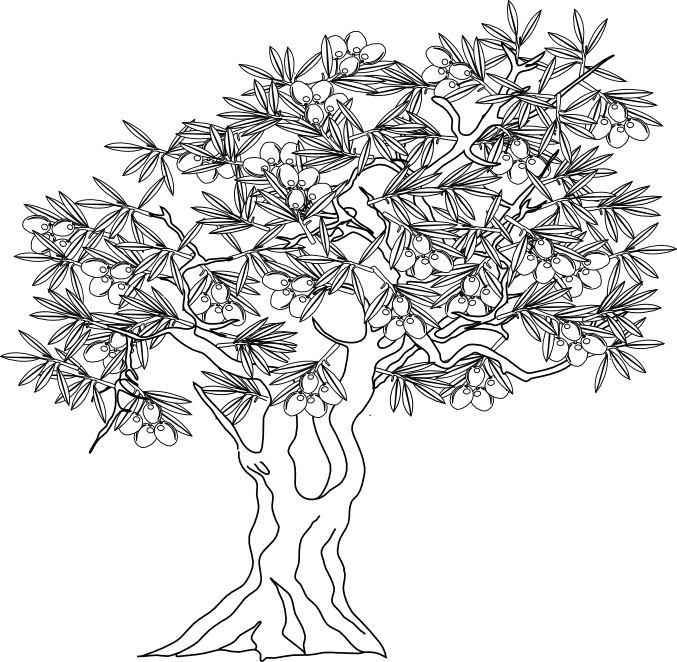 J’ai colorié le tronc de couleur …………………………………………………..J’ai colorié les feuilles de couleur ………………………………………………Le fruit de l’olivier s’appelle ……………………………………………………….Des fruits de l’olivier s’obtient ……………………………………………………Qu’est-ce que c’est ? C’est……………………………………………. Ça se trouve à ……………………………………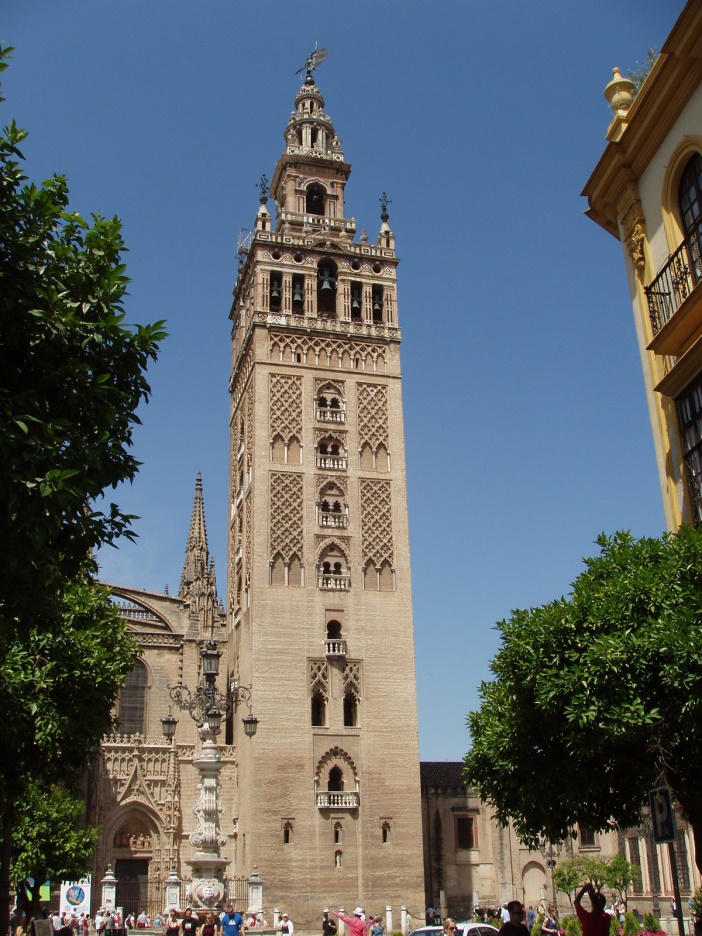 Qu’est-ce que c’est ?C’est…………………………………………… Ça se trouve à …………………………………….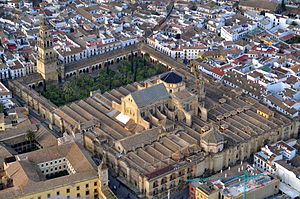 Qu’est-ce que c’est ?C’est ……………………………………….. Ça se trouve à …………………………………..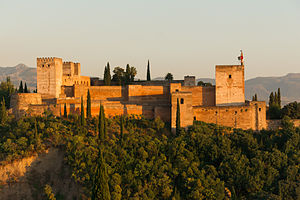 Qui est-ce ?Il s’appelle ……………………………………………………………………………………………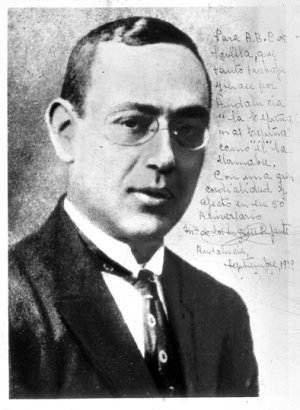 GNMFHLYNXPVUHLYHLOUPAVBAIORWQCUHTMJTNVCITBSANGLIERORWNLCTSRAUKMTJKDZFXRWYOAIGLEPVULAPINLXT